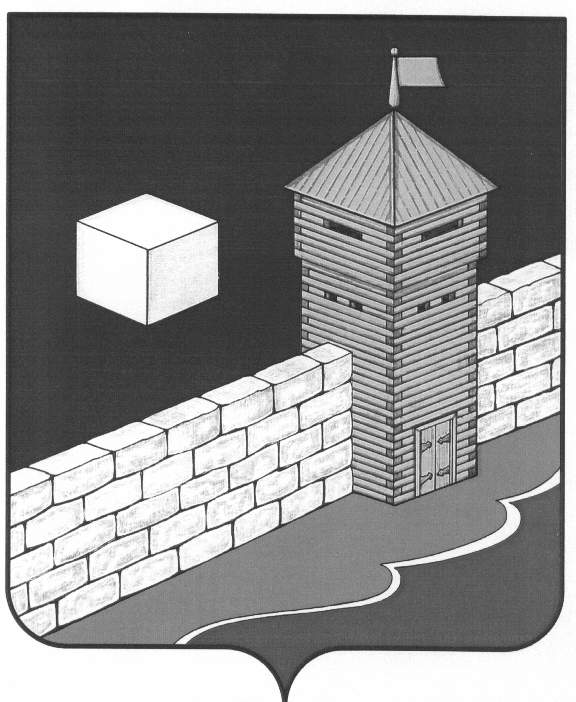 Совет   депутатов  Еманжелинского   сельского   поселенияпятого созываР Е Ш Е Н И Е  456574, с. Еманжелинка, ул. Лесная  д. 2а  15 февраля 2017 г.                                                                                         № 146О  внесении  изменений  в решение Совета депутатов Еманжелинскогосельского  поселения № 131  от 21.12.2016 года«О бюджете Еманжелинского сельского поселения на 2017 год и на плановый период 2018 и 2019 годов»        Рассмотрев обращение администрации Еманжелинского сельского поселения от 10.02.2017 г. № 79 о внесении изменений в решение Совета депутатов Еманжелинского сельского поселения от 21.12.2016г. № 131 «О бюджете Еманжелинского сельского поселения  на 2016 год » «О бюджете Еманжелинского сельского поселения на 2017 год и на плановый период 2018 и 2019 годов»Совет депутатов Еманжелинского сельского поселенияр е ш а е т:         внести  следующие  изменения  в решение  Совета  депутатов  Еманжелинского   сельского  поселения от 21.12.2016  года  № 131 «О бюджете Еманжелинского сельского поселения на 2017 год и на плановый период 2018 и 2019 годов»:1. В пункте 1 слова « прогнозируемый общий объем доходов  бюджета Еманжелинского  сельского поселения  в сумме 15076,860 тыс.руб., в том числе безвозмездные поступления от других бюджетов бюджетной системы Российской Федерации в сумме 11029,860 тыс.руб. заменить словами « прогнозируемый общий объем доходов бюджета Еманжелинского сельского поселения в сумме 15076,860 тыс.руб., в том числе безвозмездные поступления от других бюджетов бюджетной системы Российской Федерации в сумме 11029,860тыс.рублей», слова «общий объем расходов  бюджета в сумме 15076,860тыс.рублей,  заменить словами «общий объем расходов местного бюджета в сумме 20476,520тыс.рублей»; 2.Установить размер дефицита местного бюджета на 2017 год в сумме 5399,660  тыс. рублей. Направить на покрытие дефицита местного бюджета на 2017 год поступления из источников финансирования дефицита местного бюджета Еманжелинского сельского поселения согласно приложению 2 к настоящему решению.3.Внести изменения в приложение № 2 «Перечень главных администраторов доходов бюджета Еманжелинского сельского поселения»а)  исключить КБК 651 2 02 03002 10 0000 151 «Субвенции бюджетам сельских поселений на осуществление полномочий по подготовке проведения статистических переписей».4. Заменить в приложении № 4 в столбце « Наименование» по КБК 651 0502 86 0 0735105 200  слова «Мероприятия в области  коммунального хозяйства (Расходы на выплаты персоналу в целях обеспечения выполнения функций государственными (муниципальными) органами, казенными учреждениями, органами управления государственными внебюджетными фондами) на «Мероприятия в области  коммунального хозяйства (Закупка товаров, работ и услуг для обеспечения государственных (муниципальных) нужд)».5.Заменить в приложении № 6 в столбце « Наименование»  по КБК 651 08 01 8300744299  200  слова  « Расходы на выплаты персоналу в целях обеспечения выполнения функций государственными (муниципальными) органами, казенными учреждениями, органами управления государственными внебюджетными фондами» на слова «Закупка товаров, работ и услуг для государственных (муниципальных) нужд».6. Внести изменения в приложение № 4,6 в отношении кодов бюджетной классификации по коду функциональной классификации в столбце «Целевая статья»:          а) по  дорожной деятельности  в отношении автомобильных дорог местного значения в границах населенных пунктов поселения и обеспечение безопасности дорожного движения на них, включая создание и обеспечение функционирования парковок  заменить        с 651 0409 80 1 0479505 на  651 0409 69 0 07 31501           б)  по организации в границах поселения электро- тепло-газо-водоснабжения населения, водоотведения, снабжения населения топливом в пределах полномочий, установленных  законодательством РФ заменить с 651 0502 86 0 07 35105 на 651 0502 69 0 07 35105           в)  по организации ритуальных услуг и содержания мест захоронения заменить с 651 0503 87 0 07 60004 на 651 0503 69 0 07 60004           г) по организации библиотечного обслуживания населения, комплектования и обеспечение сохранности библиотечных фондов библиотек поселения заменить с 651 0801 83 0 07 44299 на 651 0801 69 0 07 60004          7.Приложения  2,4,6   принять в новой редакции согласно приложению 1,3,4 настоящего решения.Глава Еманжелинского сельского поселения             О.Л.БобыревПриложение 1                                 к решению Совета депутатов  Еманжелинского сельского поселенияот 15 02.2017 г. № 146Приложение 2к решению Совета депутатов  Еманжелинского сельского поселения«О бюджете Еманжелинскогосельского поселения на 2017 годи на плановый период  2018 и 2019 годов»от 21.12. 2016 года   №  131Переченьглавных администраторов доходов бюджетаЕманжелинского сельского поселенияПримечание:1 Администрирование данных поступлений осуществляется с применением кодов подвидов доходов, предусмотренных приказом Министерства финансов Российской Федерации от 1 июля 2013 года № 65н «Об утверждении Указаний о порядке применения бюджетной классификации Российской Федерации».2В части доходов, зачисляемые в бюджет сельского поселения                                                                                                        Приложение 2                                 к решению Совета депутатов  Еманжелинского сельского поселения                                                                    от 15 02.2017 г. № 146Источники финансирования дефицита местного бюджета Еманжелинского сельского поселения на 2017 годтыс.руб.Расшифровка по изменению годового плана по доходам и расходам Изменения по доходамПервоначально утвержденный бюджет по доходам                            15076,860Уточненный план по доходам                                                                15076,860Сумма изменений от первоначального   плана                                     0,00в том числе: дополнительные дотации из районного бюджета    0,00из дополнительных доходов поселения                                             0,00Изменения по поступлениям от других бюджетовПервоначальный план на 2017 год                                                         11029,86Уточненный план                                                                                     11029,86Сумма изменений от первоначального плана                                         0,00Изменения по расходам Первоначально утвержденный  план  по расходам на 2017 год       15076,860Уточненный план  по расходам                                                           20476,520Сумма изменений от первоначального плана                               5399,660В том числе  дополнительные поступления из района                      0,00Из дополнительных доходов поселения                                             0,00                             С остатка средств на 01.01.2017                                                       5399,660В том числе районный бюджет:-Приобретение автомобиля « Мусоровоз»                                        1825,000-Капитальный ремонт сетей теплоснабжения к МКД № 20 ул. Заречная                                                                                           1535,849-Обеспечение дорожной деятельности					392,204	-дотация на сбалансированность на текущие нужды                       174,189С остатка   средств поселения-Приобретение автомобиля « Мусоровоз»                                        1464,966-Премирование  связи с юбилеем                                                        7,452                                                                  Приложение 4                                 к решению Совета депутатовЕманжелинского сельского поселения                                                                    от 15 02.2017 г. № 146Совет   депутатов  Еманжелинского   сельского   поселенияпятого созываР Е Ш Е Н И Е  456574, с. Еманжелинка, ул. Лесная  д. 2а  15 февраля 2017 г.                                                                                         № 147О внесении изменений в решение Совета  депутатов Еманжелинского сельского поселения  от 21.04.2010г.№ 9 «Об оплате труда депутатов, выборных должностных лиц органов местного самоуправления, осуществляющих свои полномочия на постоянной основе, и муниципальных служащих Еманжелинского сельского поселения » В соответствии с постановлением Правительства Челябинской области от 26.12.2016г. № 730-П  «О нормативах формирования расходов местных бюджетов городских округов, муниципальных районов, городских и сельских поселений Челябинской области на оплату труда депутатов, выборных должностных лиц местного самоуправления, осуществляющих свои полномочия на постоянной основе, и муниципальных служащих на 2017 год»Совет депутатов Еманжелинского сельского поселенияр е ш а е т:	1. Внести в решение Совета депутатов Еманжелинского сельского поселения  от 21.04.2010г. № 9 «Об оплате труда депутатов, выборных должностных лиц местного самоуправления, осуществляющих свои полномочия на постоянной основе, и муниципальных служащих Еманжелинского сельского поселения» следующие изменения:	1) приложение 1 «Размеры денежного вознаграждения депутатов, выборных должностных лиц местного самоуправления, осуществляющих свои полномочия на постоянной основе» изложить в новой редакции (прилагается) согласно приложению 1 к настоящему решению;	2) приложение 2 «Размеры должностных окладов муниципальных служащих органов местного самоуправления Еманжелинского сельского поселения»  изложить в новой редакции (прилагается) согласно приложению 2 к настоящему решению;	3) приложение 3 «Размеры ежемесячных надбавок за классный чин муниципальных служащих» изложить в новой редакции (прилагается) согласно приложению 3 к настоящему решению.	2. Настоящее решение вступает в силу со дня его принятия и распространяется на правоотношения, возникшие с 1 января  2017 года.Глава Еманжелинского сельского поселения                             О.Л.БобыревПриложение 1 к решению Совета депутатов Еманжелинского сельского поселенияот 15.02.2017г. № 147 Размеры денежного вознаграждения депутатов, выборных должностных лицместного самоуправления, осуществляющих свои полномочия на постоянной основеПриложение 2 к решению Совета депутатов Еманжелинского  сельского поселенияот  15.02.2017г. № 147Размеры должностных окладов муниципальных служащих органов местногосамоуправления  Еманжелинского сельского поселенияПриложение 3                                                                            к решению Совета депутатов                                                               Еманжелинского сельского поселенияот  15.02.2017г. № 147Размеры ежемесячных надбавок за классный чин муниципальных служащихСовет   депутатов  Еманжелинского   сельского   поселенияпятого созываР Е Ш Е Н И Е  456574, с. Еманжелинка, ул. Лесная  д. 2а  15 февраля 2017 г.                                                                                         № 148О  публичных слушанияхпо исполнению бюджета Еманжелинскогосельского поселения  за 2016 годВ соответствии со статьёй 28 Федерального закона от 06.10.2003г № 131 – ФЗ   « Об общих принципах организации местного самоуправления в Российской Федерации»Совет депутатов Еманжелинского сельского поселенияр е ш а е т:1.Провести публичные слушания по исполнению бюджета Еманжелинского сельского поселения 10 марта 2017 года в 14.00 часов по  адресу: с.Еманжелинка, ул.Лесная д.2а, кабинет Совета депутатов Еманжелинского сельского поселения.2.Создать рабочую группу по подготовке и проведению публичных слушаний (приложение).3.Рабочей группе провести осуществление организационно-технической подготовки публичных слушаний.                 4.Опубликовать в «Вестнике Еманжелинского сельского поселения» извещение   дате и месте проведения публичных слушаний, информационный материал об исполнении бюджета, проект рекомендаций публичных слушаний.Председатель Совета депутатовЕманжелинского сельского поселения                                С.В. ЗагорскаяПриложение №1 к  решению Совета депутатов Еманжелинского сельского поселенияот  15 февраля  2017 года № 151Состав рабочей группы по подготовке и проведению публичных слушаний по проекту решения «Об исполнении бюджета Еманжелинского сельского  поселения за 2016 год»Демченко  Ю.А. – депутат избирательного округ №5, директор МКУК ЦБСЗагорская С.В. – председатель Совета депутатов Еманжелинского сельского  поселения;Шульга Л.А.- депутат избирательного округа №10, библиотекарь МКУК ЦБС Штинова В.Н. – заместитель главы Еманжелинского сельского поселения по финансовым вопросам, главный бухгалтер;Приложение №2 к  решению Совета депутатов Еманжелинского сельского поселенияот  15 февраля  2017 года № 151Программа публичных слушанийпо проекту решения Совета депутатов Еманжелинского сельского поселения«Об исполнении бюджета Еманжелинского сельского  поселения за 2016 год»Вступительное слово: С.В. Загорская  – председатель Совета депутатов Еманжелинского сельского поселения.«Об исполнении бюджета Еманжелинского сельского  поселения за 2016 год» Докладчик:В.Н. Штинова.-   главный бухгалтер; Обсуждение и принятие рекомендаций публичных слушанийС.В. Загорская  – председатель Совета депутатов Еманжелинского поселения.Приложение №3 к  решению Совета депутатов Еманжелинского сельского поселенияот 15 февраля  2017 года № 151План мероприятий по подготовке к проведению публичных слушаний по проекту решения «Об исполнении бюджета Еманжелинского сельского  поселения за 2016 год»Совет   депутатов  Еманжелинского   сельского   поселенияпятого созываР Е Ш Е Н И Е  456574, с. Еманжелинка, ул. Лесная  д. 2а  15 февраля 2017 г.                                                                                         № 149Об отчете главы Еманжелинского Еманжелинского сельского поселенияо работе администрации в 2012-2017 гг.Заслушав отчет главы Еманжелинского сельского О.Л. Бобырева о работе администрации в 2012-2017  годуСовет депутатов Еманжелинского сельского поселенияр е ш а е т:1. Работу  администрации Еманжелинского сельского поселения в 2012-2017гг. признать удовлетворительной.2.Текстовый материал отчета о работе администрации Еманжелинского сельского поселения в 2012-2017 г. разместить на сайте Еткульского муниципального района на странице Еманжелинского сельского поселения и в «Вестнике Еманжелинского сельского поселения».Председатель Совета депутатовЕманжелинского сельского поселения                                           С.В. ЗагорскаяИтоги работыАдминистрации Еманжелинского сельского поселенияза период 2012-2017г.г.	13 марта истекает срок полномочий главы Еманжелинского сельского поселения, считаю нужным подвести итог работ за 5 летний период времени. 	Основной перечень работ, которые были проведены с 2012 по 2017г.г.	I. ВодоснабжениеОсновной проблемой было водоснабжение центральной части села. Необходимо было уйти от кабальной зависимости по воде от горводоканала г. Еманжелинска, систематизировать подачу воды, подойти вплотную к круглосуточному снабжению и улучшению качества воды.	1. Построена и введена в строй водная магистраль, соединяющая питьевой источник у «молокозавода» с резервуаром хранения воды с. Еманжелинки, что позволило обеспечить собственной водой в центральной части села до уровня 60-70%.	2.  Проведены капитальный ремонт водопроводных сетей общей протяженностью 3,0 км. в с. Еманжелинке, Таяндах, Депутатском.	3. Улица Дорожная  обеспечена водой из собственного источника.	4. Запущен в эксплуатацию наземный резервуар для хранения питьевой воды,  позволившей сохранять воду без потерь.	5. Кроме того, частично проведены инвентаризационные технические работы водных сетей.	6. Не осталось без внимания решение проблемы с водоснабжением садоводов и огородников проживающих в МКД.	II. Газоснабжение.	1) Введена в эксплуатацию газовая сеть и проведена  газификация домов по ул. Дорожная.	2) Проведена реконструкция газораспределительной системы по ул. Уварова, ул. Школьная, ул. Октябрьская.	3) Осуществлен капитальный ремонт опор газопровода.	4) В рамках инвестиционного соглашения проложена газоснабжающая сеть к новой Блочной газовой котельной.	5) Утвержден проект по прокладке газопровода d-159 мм. от птицефабрики, через русло р. Еманжелинка до строящегося кузнечно-прессового завода, позволяющее подавать V газа до 11 тыс. м3 , в т.ч. и для жилых домов п. Сары и северной части села Еманжелинки.	III. Теплоснабжение.	1) Собственными силами была подготовлена конкурсная документация и по инвестиционному соглашению, построена и введена в эксплуатацию новая блочная газовая котельная для обеспечения теплом МКД и все социальные объекты.	2) Проведен капитальный ремонт теплосетей по ул. Лесная, ул. Октябрьская, протяженностью более 5000 м.                  3) Проведен капитальный ремонт системы отопления ДК «Юность», Администрации, сельского клуба п. Березняки и библиотеки п. Депутатский.	      4) Приобретены газовые котлы для БГК  по ул. Заречная 33.                  5)  Наша администрация единственная в районе, которая провела колоссальную работу по разработке и заключению концессионного соглашения по теплосетям .	IV. Водоотведение - самая проблемная сфера деятельности ЖКХ в поселении.	      1. Произведена замена аварийного участка обрушенного канализационного коллектора по ул. Школьная с. Еманжелинка.                  2. Приобретены и установлены насосы на канализационную насосную станцию.                  3. Частичная замена энергозатратного оборудования на очистных сооружениях.                  4. Оказана материальная компенсация защищенных незапланированных убытков по содержанию очистных сооружений предприятиям ЖКХ из средств местного бюджета и из бюджета района на общую сумму 3 млн. 700 тыс. руб.                   5. Произведена замена прибора учета сточных вод на очистных сооружениях.	V. В сфере ЖКХ.	1. Для оперативной и качественной работы сферы ЖКХ, Администрацией были приобретены - оборудование, механизмы, техника:	а) для прочистки канализации «Крот»;	б) бензогенератор;	в) насос для грязной воды;            г) электростанция;            д) 14 погружных скважинных насосов;            е) задвижки, трубы, приборы учета, станции управления насосами и т.д.;            ж) шины на автогрейдер;             з) обновили цистерну для фекальной машины;             к) приобретены 2 единицы техники (экскаватор - погрузчик, мастерская для ремонта водных и канализационных сетей);                и) объявлен конкурс на поставку мусоровоза на базе МАЗ.	2. Восстановлена  неисправная  и разукомплектованная техника:- Автокран на базе Урал 4320- Грейдер- Экскаватор- Ассенизаторская машина на базе ЗИЛ 130 и ГАЗ 53- Мусоровоз- Трактор Т- 40 и Т -25.	3. Проведена техническая инвентаризационная работа теплосетей и БГК по ул. Заречной.	Затраты на техническое перевооружение и модернизацию ЖКХ за 5 летний период составили 41 млн. 769 тыс. руб.	VI. Благоустройство.	1. В сфере уличного дорожного хозяйства.	а) уложен асфальт по ул. Мира;	б) построена грунтовая дорога п. Депутатский - п. Первомайский;	в) отсыпана грунтовая дорога:-ул. Чекмарева - ул. Солнечная, ул. Геологов- ул. Труда до пром. зоны на территории бывшего совхоза- переулков между улицами	г) построена объездная дорога по ул. Северная на щебеночный карьер;	д) построена пешеходная дорожка от ул. Алое поле до ул. Труда, вдоль коррекционной школы;	е) произведен капитальный ремонт пешеходных мостов через р. Еманжелинка;	ж) приведено в порядок дорожное полотно автомобильного моста через р. Еманжелинка.	  з) в целях безопасности установлено дорожное ограждение сквера у ДК, сквера Памяти, у ДШИ по ул. Октябрьская, Советская, Лесная;	  к) проводилась очистка дренажной ливневой системы.	2. В сфере санитарной очистки и уборки территории сельского поселения.	а) построено 22 контейнерной площадки для сбора ТБО - это самые высокие результаты в районе	б) приобретено 20 контейнеров для ТБО	в) приведен в порядок полигон для отходов и мусора, регламентирована его деятельность;	г) приобретены и установлены у каждого подъезда, урны для мусора.	д) ежегодно производился отлов безнадзорных собак, общая численность за пять лет составила 187 шт.	е) обрезка деревьев коснулась 190 деревьев и 40 кустарников;	ж) для систематического окоса травы были приобретены газонокосилки.	3. В сфере уличного освещения. 	За время моей работы проведена модернизация уличного освещения.  Освещены полностью 25 улиц. Общее количество энергосберегающих осветительных приборов составило  360 штук с охватом 70 % площади Еманжелинского сельского поселения, вместо 65 шт. энергозатратных, разбросанных по всей территории. При этом затраты на содержание уличного освещения остались на прежнем уровне.  	4. Другие виды благоустройств.	а) изготовлены 2 пандуса для людей с ограниченными возможностями;	б) восстановлено ограждение мест захоронения и регламентирована работа похоронной службы;	в) обустроили по границе старого кладбища ограничивающий ров;	г) приобретена и наращивается уличная праздничная иллюминация;	д) при наличии снега строим снежные городки с горками;	е) произвели укрепление бортов насыпной дамбы;	ж) производилась очистка русла реки и берегов от мусора от насыпной дамбы до пешеходного моста, заменили шлюзы на гидросооружениях, очистили и углубили русло от дамбы до автомобильного моста совместно с энтузиастами, где принял участие депутат прошлого и нынешнего созыва Буркова Т.А., Демченко Ю.Е., Печеркин В.П.	з) установлена и торжественно открыта Доска Почетных граждан Еманжелинского сельского поселения;	к) изготовлены и оформлены информационные стенды на площади у ДК «Юность», Администрации Еманжелинского сельского поселения, у сквера Памяти по ул. Уварова;	л) произведена полная реконструкция «Сквера Памяти» на ул. Уварова и установлены «Памятный камень», «Поклонный крест», облицована гранитом стела Павшим в ВОВ, выложены брусчаткой пешеходные дорожки.	Затраты на благоустройство составили 4 млн. 207 тыс. руб.	VII.В области культуры.	1. Проведен ремонт  фойе ДК «Юность» и зала хореографии.	2. Построена сцена и трибуна на площади у ДК «Юность».	3. В ДК произведена замена  старых деревянных оконных блоков на пластиковые.	4. Проведен комплекс противопожарных мероприятий.	5. Проведен ремонт помещения в с/клубе  п. Березняки.	6. Отремонтировали кровлю с/клуба в п. Депутатский, п. Березняки, с. Таянды.	7. Узаконили подключение электрической энергии к зданиям сельских клубов (Березняки, Депутатский, Таянды).	8. Приобрели и установили театральные кресла в ДК «Юность».	9. Законсервировали необорудованную часть здания сельского клуба в п. Депутатский.	Общие затраты на укрепление и совершенствование материальной базы сферы культуры составили 3 млн. 400 тыс. руб.	VIII. В сфере физкультуры и спорта.	1. Приобретена снегоочистительная машина для хоккейного корта.	2. Обустроены детские  спортивные площадки по ул. Советская в с. Еманжелинка, в с. Таянды, п. Березняки, п. Депутатский.	3. Установили деревянные опоры освещения хоккейного корта.	4. Приобретен и установлен стеклопластиковый хоккейный корт.	5.Обеспечена двумя комплектами хоккейная команда взрослая и детская и  юношеская.	6.  Приобретен бензиновый триммер для окоса травы на спортивных объектах.	7. Получен в Министерстве спорта Челябинской области борцовский ковер для занятий единоборством.	Общие затраты на укрепление материальной базы спортивной инфраструктуры составил 1 млн. 353 тыс. руб.	IX. Другие виды деятельности.	1. За 5 лет оказана материальная помощь жителям поселения, оказавшимся в трудной жизненной ситуации в сумме 650 тыс. руб.	2. Оказана материальная помощь жителям д. № 15 по ул. Октябрьская для ремонта крыши после повреждения шаровой молнией - 197 тыс. руб. 	3. Оказана помощь жителям д. № 11 по ул. Лесная в приобретении шифера для кровли в сумме 60 тыс. руб.	4. Оформили  Почетную книгу Еманжелинского сельского поселения и занесли  за особые заслуги в развитии Еманжелинского сельского поселения 14 чел. 	5. В течение всего периода юридическая служба Администрации отстаивала интересы поселения в Арбитражном суде (по искам    должников за аренду муниципального имущества на сумму более 2 млн. руб.) в Антимонопольной службе, Контрольно - ревизионной комиссии Челябинской области (по искам птицефабрики, горводоканала, Еткульского ДРСУ и по ложным доносам отдельных граждан) в районных судах, в т.ч. по иску «О защите чести и. достоинство и деловой репутации администрации Еманжелинского сельского поселения» к 31каналу TV.	6. Проведен ремонт помещения Совета депутатов и обеспечение технической аппаратурой.	7. Оборудован пожарный резервуар на территории ДРСУ, для обеспечения машин водой в случае пожара в п. Сары и северной части с. Еманжелинка.	8. Приобретен ранцевый переносной аппарат для тушения лесных и полевых пожаров «Ангара».	9. Ежегодно на благоустройство территории поселения привлекались в летний период несовершеннолетние и безработные.	10. На базе Еманжелинского сельского поселения проведен семинар на тему «Опыт эффективной деятельности ОМСУ Еманжелинского сельского поселения».	11. Приобретен легковой автомобиль Nissan для нужд администрации и культуры.	Все возможно было реализовать только при наличии финансовых ресурсов, а это значит, потребность в увеличении собственных доходов возникла как естественная потребность. Для сравнения прошу ознакомиться с таблицей собственных доходов 2007 - 2011 г.г. и 2012-2016 г.г. (табл. № 1).	X. События, факты, хроники на территории Еманжелинского сельского поселения.	1. Запуск в работу предприятия «УралПромКомплекс».	2. Готовится к запуску кузнечно-прессовый цех данного предприятия.	3. Идет планово строительство в районе п. Борисовка завода Минеральных удобрений и взрывчатых веществ, там же возводятся корпуса предприятия «Бионика» специализирующегося на выращивании ценных пород рыб.	4. Построен и запущен в работу асфальтовый бетонный завод в районе складов минеральных удобрений.	5. Произведен запуск законченного процесса добычи и переработки золота на ГОК «Южуралзолото», вышло на новый технологический уровень обслуживания ООО Предприятие «Авто плюс».	6.Торжественно открыт супермаркет «Пятерочка» украсивший вход на площадь.	7. В центре села «Почта России» распахнула свои двери в новом здании жителям Еманжелинского сельского поселения.	8. Через аукцион была осуществлена продажа комплекса зданий ЖКХ по ул. Октябрьская 24 и после вложенных инвестиций этот комплекс приобретает новый облик и содержание.	9. Ярко и торжественно провели юбилеи с. Еманжелинка - 245 лет, с. Таянды - 220 лет,     п. Сары - 85 лет, п. Депутатский - 90 лет.	10. Не уступило по размаху и празднование 70 летия Победы в ВОВ с последующими ежегодными акциями «Бессмертный полк».
	 11. Провели организованно и результативно выборы депутатов Совета депутатов Еманжелинского сельского поселения, Собрания депутатов Еткульского муниципального района, Законодательного собрания Челябинской области, Государственной Думы и везде были избраны достойные кандидаты, умеющие работать и прошедшие проверку на профессиональную пригодность.	12. Нельзя не упомянуть об устранении чрезвычайных ситуаций, которые оставили след в памяти и самыми насыщенными в этом плане были 2013-2014 г.г.:- это устранение 2-ух недельного водного коллапса в новогодние праздники в 2013г.;- организация устранения последствий падения метеорита;- после этого, обильный снегопад и активное таяние снега, приведшее к подтоплению жилого сектора;- удар шаровой молнии - д. № 15 по ул. Октябрьская;- обильное выпадение ливневых осадков переполнившие в одночасье подвалы домов;- обрушение канализационного коллектора и устранение последствий;- ледяной дождь, парализовавший энергетический комплекс.	Со всеми этими вызовами, мы достойно справились, пройдя проверку на компетентность, умение принимать решения в самых сложных условиях, проявив стойкость духа, крепость убеждений и высокую работоспособность.	Все, что было сделано, сделано благодаря коллективу администрации, Совета депутатов, организации Совета ветеранов и жителям, болеющим за развитие и процветание Еманжелинского сельского поселения.	Спасибо!	Глава Еманжелинского сельского поселения О.Л. БобыревСовет   депутатов  Еманжелинского   сельского   поселенияпятого созываР Е Ш Е Н И Е  456574, с. Еманжелинка, ул. Лесная  д. 2а  15 февраля 2017 г.                                                                                         № 150О работе Совета депутатовЕманжелинского сельского поселения пятого созыва в 2016гСовет депутатов Еманжелинского сельского поселенияр е ш а е т:1.Отчет о работе Совета депутатов Еманжелинского сельского поселения в 2016 году утвердить.2.Предложить депутатам Совета депутатов использовать отчетные  материалы Совета депутатов за 2016 год в своих отчетах перед избирателями.3.Текстовый материал отчета о работе совета депутатов Еманжелинского сельского поселения в 2016 г. разместить на сайте Еткульского муниципального района на странице Еманжелинского сельского поселенияПредседатель Совета депутатовЕманжелинского сельского поселения                                С.В. ЗагорскаяОтчет о работе Совета депутатов Еманжелинского сельского поселения пятого созыва  за 2016 год.Уважаемые депутаты!В 2016 году работа Совета депутатов пятого созыва выстраивалась в соответствии со сложившимися экономическими условиями. Изменилась система местного самоуправления — изменились полномочия местных властей,  система выбора глав муниципалитетов. В феврале-марте 2017 года  предстоит провести конкурс по отбору кандидатур на должность главы Еманжелинского сельского поселения с соблюдением всех требований нормативных правовых актов.Основные направления деятельности Совета депутатов.Организационно-нормативная работа. Совет депутатов  состоит из 12 депутатов.  В 2016 году в Еманжелинском сельском поселении состоялись довыборы в Совет депутатов по Таяндинскому округу в связи со сложением полномочий депутата С.Е. Островского (в 2016 году избран в районное Собрание депутатов).  Депутатом от Таяндинского округа избран С.Г. Сердюков.В соответствии с Уставом Еманжелинского сельского поселения и Регламентом  Совета депутатов  в 2016 году проведено двенадцать заседаний с фактическим средним показателем участия депутатов 87 %, что говорит о высокой ответственности всех депутатов. Необходимый кворум всегда был для голосования по принятию нормативных актов. На заседаниях рассмотрено 100 вопросов и приняты по ним решения. По вопросам бюджетной политики принято 19 решений, по вопросам организационно-нормативного характера – 52 решения, по вопросам социальной политики – 29 решений. Большой объем вопросов организационно-нормативного характера объясняется необходимостью внесения изменений в документы действующей нормативной правовой базы, организационных изменений.Совет депутатов в бюджетной политике уделял внимание принятию и исполнению бюджета, внесению в него изменений.Часть социальных вопросов образования, здравоохранения,  обеспечения правопорядка, социальной защиты не относится к полномочиям органов местного самоуправления поселения, но взаимодействие с этими учреждениями стали объектом пристального внимания депутатов.   Не всегда достигается глубина анализа деятельности в той или иной отрасли. Из-за недостатка информации было сложно оценивать полученные результаты.Внесены изменения и дополнения в Устав Еманжелинского сельского поселения. Своевременно удовлетворено требование прокуратуры о внесении изменений в положение по благоустройству. В 2016 году нарабатывалась практика работы постоянных комиссий Совета депутатов. Чаще проводились совместные заседания комиссий, на которых обсуждались предлагаемые проекты решений, вносились поправки, оформлялись запросы в соответствующие инстанции. Всего проведено 19 заседаний.  По  предложению постоянной комиссии по мандатам, законодательству и местному самоуправлению (председатель Батурина И.В.) сделан запрос в Министерство юстиции по вопросам благоустройства (получены рекомендации по приведению в соответствие положения о благоустройстве); постоянной комиссией по бюджету, экономической политике и налогам (председатель Шульга Л.А.) рассмотрены налоговые вопросы, пересмотрены ставки земельного налога; предложение постоянной комиссии по отраслям производства, жилищно-коммунальному хозяйству и социальной политике (председатель Печеркин В.П.)-  запрос  в Министерство дорожного хозяйства и транспорта по содержанию дороги п.Зауральский – п.Депутатский и т.д.Бюджетные вопросы.	В декабре депутатами принят бюджет на  2017 год и плановый период 2018-2019 г.г. в сумме 15076,86 тыс.руб., в 2018 году- 12471,18 тыс.руб., в 2019 году -12330,38 тыс.руб. Особенностью формирования бюджета стала программная направленность во всех сферах. По утверждению и исполнению бюджета проводятся публичные слушания. Они обязательны, как форма участия населения.  Контроль исполнения бюджета осуществляется ежеквартально в форме отчетов администрации поселения. Утверждению отчета предшествует подробное рассмотрение материалов на заседании комиссии по бюджету, экономической политике и налогам. Депутатами вносятся предложения, замечания по своевременности направления средств на решение тех или иных задач, принятие мер по исполнению бюджета в части собственных доходов.В 2016 году проводилась проверка  финансово-хозяйственной деятельности администрации. Основные нарушения  коснулись № 44 – ФЗ «О контрактной системе в сфере закупок товаров, работ, услуг для обеспечения государственных и муниципальных нужд». Составлен план мероприятий по устранению нарушений. Советом депутатов осуществляется контроль  мероприятий.В марте предстоит рассмотрение и утверждение   годового отчета по исполнению бюджета. Расшифровка по изменению годового плана по доходам и расходам Сумма первоначально утвержденного бюджета по доходам                            15106,57Уточненный план по доходам                                                                               22840,064Сумма изменений от первоначального   плана                                                   7733,494в том числе: дополнительные дотации из районного бюджета                   7733,494-Субвенции местным бюджетам (компенсация ком.услугучреждениям культуры)							             121,231-Увеличение дорожного фонда (в связи с остатком денежныхсредств в бюджете района)							          906,9-Увеличение дотации на сбалансированность (обучение по программе «Актуальные вопросы муниципального управления»                    9,6-Приобретение запасных частей для оргтехники                                               15,450-Оплата работ по буртовке мусора на полигоне временного хранения           100,0-оплата по организации  и проведению выборов в представительном Органе                                                                                                                     31,0- Возмещение обоснованных расходов топливно-энергетическихресурсов в ЖКХ                                                                                                    1000,0-Приобретение элементов для детских площадок и спортивных комплексов                                                                                                             250,0-Дотация на сбалансированность на текущие расходы, в т. ч  на приобретение «Мусоровоза»-250,0                                                                                             1600,0-Сбор и вывоз бытовых отходов                                                                        11,926-Приобретение автомобиля « Мусоровоз»                                                        1575,0-Услуги по пожаротушению                                                                               3,2-Капитальный ремонт опор газопровода низкого давления ул. Береговаяи  замена ГРПШ по ул. Октябрьская                                                                  442,108-Приобретение новогодних подарков детям                                                      80,730-Иные межбюджетные трансферты                                                                      50,5-Капитальный ремонт сетей теплоснабжения к МКД № 20 ул. Заречная                                                                                                          1535,849из дополнительных доходов поселения                                                         0,00Изменения по поступлениям от других бюджетовПервоначальный план на 2016 год                                                                   10724,57Уточненный план                                                                                               18458,064Сумма изменений от первоначального плана                                                 7733,494Изменения по расходам Первоначальный план на 2016 год                                                                              15106,57Уточненный план                                                                                                          28499,967Сумма изменений от первоначального плана                                        В том числе  дополнительные поступления из района                                              7733,494Из дополнительных доходов поселения                                                                     0,00С остатка средств на 01.01.2016                                                                               5659,903В том числе:Ремонт санузла в здании администрации			                                99,957Приобретение автошин							         99,96Приобретение стульев в администрацию                                                      12,96Приобретение гирлянд                                                                                       33,6Приобретение театральных кресел в Д/К                                                     287,28Ремонт входной группы в Депутатской библиотеке                                      31,0Материальная помощь при  смерти близкого родственника                        6,72Сладкие призы на мероприятие «Красная Гвоздика»                                      3,4Приобретение проектора, экрана и столика для проектора                           54,3Приобретение формы для хоккеистов                                                             58,7Установка окон из ПВХ в  д/Культуры                                                            50,0Ремонт окон из ПВХ  в администрации                                                           31,5Премирование с юбилейной датой                                                                 7,798Приобретение мебели для администрации                                                      97,7Капитальный ремонт трубопроводов, запорной арматуры, насосов, электрооборудования насосной станции и ввод в эксплуатацию головных сооружений                                                                                1315,409Приобретение трубы для нужд ЖКХ                                                          11,542Передвижная мастерская на базе колесного автомобиля                       1581,053Инвентаризационно-технические работы, технический паспорт натеплосети                                                                                                         18,000 Устройство пешеходного ограждения ул. Уварова-Советская                 58,526Ремонт контейнерной площадки ул. Уварова                                             24,562    Уплата страхового платежа за передвижную мастерскую                          7,580Капитальный ремонт участка трубопровода водоснабжения  п. Депутатский                                                                                            281,397Проведение оценки недвижимого имущества теплотрассы                         15,0Приобретение погружного скважного насоса на ул. Советская               19,230Приобретение доски, шифера для клуба п. Депутатский                              63,5Консервация здания клуба п. Депутатский                                                  33,401Демонтаж, транспортировка и установка пожарного резервуара            38,068 Оказание материальной помощи малообеспеченным                                      6,0Приобретение автомобиля « Мусоровоз»                                              1231,666Частичная оплата за комплект оборудования для узла учета  очищенных сточных вод                                                                              18,721Приобретение телевизора-                                                                            16,670Приобретение процессора                                                                             26,000Приобретение новогодних подарков детям                                                 18,701В сфере распоряжения муниципальной собственностью рассмотрен и утвержден план приватизации муниципального имущества на 2016 год, из которого реализовано 5 единиц техники на сумму 346200 руб.В перечень муниципального движимого имущества, подлежащего приватизации, включено имущество, находящееся в муниципальной казне Еманжелинского сельского поселения и не востребованное муниципальными учреждениями и предприятиями поселения. Внесены изменения в положение по аренде муниципального имущества (установлен норматив суточной оплаты).Вопросы социальной политики.В 2016 численность населения составила 5303 (2015-5124) человека. Из них в с.Еманжелинка проживают 4329 чел. (в 2015 - 4178 человек), п. Березняки – 212 (193), п.Депутатский –318 (304), с.Таянды – 376 (371), р.Сары – 68 (78).В Еманжелинском сельском поселения в 2016 году: смертность – 77 (70) человек, рождаемость – 43 (43), зарегистрированных в ЗАГСе Еткульского района. На учете в качестве безработных  с. Еманжелинка – 33 (47), п.Березняки – 2, п.Депутатский – 2, с.Таянды -2. В 2016 году  поступило более 110 обращений в адрес администрации и Совета депутатов по вопросам благоустройства придомовых участков, роста тарифов на коммунальные услуги, качества услуг, предоставляемых предприятиями ЖКХ, освещению улиц, водоснабжения, работы Березняковского ГОКа, содержанию мест захоронения, содержанию дорог, вопросы по медицинскому обслуживанию инвалидов, обследования жилищных условий граждан, отлову безнадзорных животных, оказания материальной помощи, перерасчета пенсий, составление характеристик и т.д.Часть вопросов решается на местах, часть требует обращения в другие инстанции. На все вопросы даются ответы, консультации  и  по возможности  оказывается помощь в решении вопросов.Депутатами  рассматривались вопросы о работе учреждений культуры на территории сельского поселения (остро стоит проблема в выездом детей на конкурсы, соревнования), о работе библиотечной системы (одобрено решение по созданию музея-библиотеки им.С.Чекмарева), по медицинскому обслуживанию населения (дефицит мед.препаратов для больных диабетом, дорогостоящих лекарств для льготников, нет фельдшеров в п.Березняки, п.Депутатский), работе с молодежью (предложено создание программы по молодежной политике), вопросы дальнейшего благоустройства, взаимодействия с учреждениями образования. Депутаты  сотрудничают с ветеранской организацией, организацией инвалидов (депутаты, ветераны, участвуют в субботниках, культурных и спортивных мероприятиях), принимают участие в работе комиссий по выделению материальной помощи, общественной комиссии по делам несовершеннолетних. По инициативе депутатов создан волонтерский отряд, состоящий из школьников поселения.Деятельность депутатов в своих округах.Согласно требованиям Устава поселения основными формами деятельности депутата являются работа с избирателями, участие в заседаниях Совета депутатов, в работе соответствующих комиссий.В 2016 году в каждом округе проведены собрания граждан по исполнению наказов избирателей (проведена модернизация уличного освещение на шести улицах в с. Еманжелинка,  новое освещение в п.Сары и на трех улицах п.Депутатский. Произведен ремонт уличного освещения двух улиц в с. Еманжелинка, в п.Березняки. Начато устройство дренажной системы по ул. Октябрьская. Исполнено три наказа в части установки детских спортивных площадок в п.Депутатский, п.Березняки, с.Таянды.)  Эти встречи важны, т.к. выявляются новые проблемы избирателей (проблема электроснабжения северной части села, водоснабжение ул.Уварова, в многоквартирных домах чистка вентиляции и обслуживание газовых сетей).  Деятельное участие депутатов во всех сферах социально-экономической жизни поселения требует совершенствования.    Собственный  опыт руководителей,  хозяйственников Т.А. Бурковой, В.П. Печеркина, О.В. Романовского, С.Г. Сердюкова, Ю.А. Демченко, подкрепляется их личным участием в поддержке значимых социальных дел уже не первый год.  Л.А. Шульга  результативно решает вопросы по обращениям жителей многоквартирных домов. О.В. Чернявская регулярно проводит  встречи с жителями своего округа по вопросам благоустройства. М.В. Московкина не обходит вниманием ветеранов-юбиляров  своего округа.Много наболевших, острых проблем и задач в нашем поселении. Депутаты готовы решать их, используя для этого все имеющиеся полномочия на благо жителей Еманжелинского поселения.Совет   депутатов  Еманжелинского   сельского   поселенияпятого созываР Е Ш Е Н И Е  456574, с. Еманжелинка, ул. Лесная  д. 2а  15 февраля 2017 г.                                                                                         № 151О поощрении Благодарственными письмамиСовета депутатов Еманжелинского сельского поселенияРассмотрев ходатайство  директора ООО «Сфера» Печеркина В.П. в связи с празднованием «Дня работников торговли, бытового обслуживания населения и жилищно-коммунального хозяйства" о поощрении Благодарственным письмом Совета депутатов Еманжелинского сельского поселенияСовет депутатов Еманжелинского сельского поселенияр е ш а е т:1.Поощрить Благодарственным письмом Совета депутатов Еманжелинского сельского поселения за многолетний, добросовестный труд и в связи с празднованием профессионального праздника «День работника коммунального хозяйства», премировать премией 500 (пятьсот) рублей из местного бюджета после начисления и удержания из них налогов и сборов в соответствии с действующим законодательством  - Беляеву Елену Леонидовну.2. Поощрить Благодарственным письмом Совета депутатов Еманжелинского сельского поселения за многолетний, добросовестный труд и в связи с празднованием профессионального праздника «День работника коммунального хозяйства», премировать премией 500 (пятьсот) рублей из местного бюджета после начисления и удержания из них налогов и сборов в соответствии с действующим законодательством   - Первухина Игоря Кузьмича.Председатель Совета депутатов Еманжелинского сельского поселения                                 С.В. ЗагорскаяКод бюджетной классификации     
Российской ФедерацииКод бюджетной классификации     
Российской ФедерацииНаименование главного администратора
доходов бюджета Еманжелинского сельского поселения,     кода бюджетной классификации    
Российской ФедерацииНаименование главного администратора
доходов бюджета Еманжелинского сельского поселения,     кода бюджетной классификации    
Российской Федерацииглавного   
администратора
доходовдоходов бюджета   
Еманжелинского сельского поселенияНаименование главного администратора
доходов бюджета Еманжелинского сельского поселения,     кода бюджетной классификации    
Российской ФедерацииНаименование главного администратора
доходов бюджета Еманжелинского сельского поселения,     кода бюджетной классификации    
Российской Федерации1233651Администрация Еманжелинского сельского поселенияАдминистрация Еманжелинского сельского поселения6511 08 04020 01 0000 110Государственная пошлина за совершение нотариальных  действий должностными лицами органов местного самоуправления, уполномоченными в соответствии  с законодательными актами Российской Федерации на совершение нотариальных действий Государственная пошлина за совершение нотариальных  действий должностными лицами органов местного самоуправления, уполномоченными в соответствии  с законодательными актами Российской Федерации на совершение нотариальных действий 6511 11 05025 10 0000 120Доходы, получаемые в виде арендной платы, а также средства от продажи права на заключение договоров аренды за земли, находящиеся в собственности сельских поселений (за исключением земельных участков муниципальных бюджетных и  автономных учреждений)Доходы, получаемые в виде арендной платы, а также средства от продажи права на заключение договоров аренды за земли, находящиеся в собственности сельских поселений (за исключением земельных участков муниципальных бюджетных и  автономных учреждений)6511 11 05035 10 0000 120Доходы от сдачи в аренду имущества, находящегося в оперативном управлении органов управления сельских поселений и созданных ими учреждений (за исключением имущества муниципальных бюджетных и автономных учреждений)Доходы от сдачи в аренду имущества, находящегося в оперативном управлении органов управления сельских поселений и созданных ими учреждений (за исключением имущества муниципальных бюджетных и автономных учреждений)6511 11 05075 10 0000 120Доходы от сдачи в аренду имущества, составляющего казну сельских поселений (за исключением земельных участков)Доходы от сдачи в аренду имущества, составляющего казну сельских поселений (за исключением земельных участков)6511 11 07015 10 0000 120Доходы от перечисления части прибыли, остающейся после уплаты налогов и иных обязательных платежей муниципальных унитарных предприятий, созданных сельскими поселениямиДоходы от перечисления части прибыли, остающейся после уплаты налогов и иных обязательных платежей муниципальных унитарных предприятий, созданных сельскими поселениями6511 11 09035 10 0000 120Доходы от эксплуатации и использования имущества, автомобильных дорог, находящихся в собственности сельских поселенийДоходы от эксплуатации и использования имущества, автомобильных дорог, находящихся в собственности сельских поселений6511 11 09045 10 0000 120Прочие поступления от использования имущества, находящегося в собственности сельских поселений (за исключением имущества муниципальных бюджетных и  автономных учреждений, а также имущества муниципальных унитарных предприятий, в том числе казенных)Прочие поступления от использования имущества, находящегося в собственности сельских поселений (за исключением имущества муниципальных бюджетных и  автономных учреждений, а также имущества муниципальных унитарных предприятий, в том числе казенных)6511 13 01995 10 0000 130Прочие доходы от оказания платных услуг (работ) получателями средств бюджетов сельских поселений Прочие доходы от оказания платных услуг (работ) получателями средств бюджетов сельских поселений 6511 13 02995 10 0000 130Прочие доходы от компенсации затрат бюджетов сельских поселений Прочие доходы от компенсации затрат бюджетов сельских поселений 6511 14 02053 10 0000 410Доходы от реализации иного имущества, находящегося в собственности сельских поселений (за исключением имущества муниципальных бюджетных и автономных учреждений, а также имущества муниципальных унитарных предприятий, в том числе казенных), в части реализации основных средств по указанному имуществуДоходы от реализации иного имущества, находящегося в собственности сельских поселений (за исключением имущества муниципальных бюджетных и автономных учреждений, а также имущества муниципальных унитарных предприятий, в том числе казенных), в части реализации основных средств по указанному имуществу6511 14 06025 10 0000 430Доходы от продажи земельных участков, находящихся в собственности сельских поселений (за исключением земельных участков муниципальных бюджетных и автономных учреждений)Доходы от продажи земельных участков, находящихся в собственности сельских поселений (за исключением земельных участков муниципальных бюджетных и автономных учреждений)6511 16 90050 10 0000 140Прочие поступления от денежных взысканий (штрафов) и иных сумм в возмещение ущерба, зачисляемые в бюджеты сельских поселенийПрочие поступления от денежных взысканий (штрафов) и иных сумм в возмещение ущерба, зачисляемые в бюджеты сельских поселений6511 17 01050 10 0000 180Невыясненные поступления, зачисляемые в бюджеты поселенийНевыясненные поступления, зачисляемые в бюджеты поселений6511 17 02020 10 0000 180Возмещение потерь сельскохозяйственного производства, связанных с изъятием сельскохозяйственных угодий, расположенных на территориях сельских поселений (по обязательствам, возникшим до 1 января 2008 года)Возмещение потерь сельскохозяйственного производства, связанных с изъятием сельскохозяйственных угодий, расположенных на территориях сельских поселений (по обязательствам, возникшим до 1 января 2008 года)6511 17 05050 10 0000 180Прочие неналоговые доходы бюджетов сельских поселенийПрочие неналоговые доходы бюджетов сельских поселений6512 02 15001 10 0000 151Дотации бюджетам сельских поселений на выравнивание бюджетной обеспеченностиДотации бюджетам сельских поселений на выравнивание бюджетной обеспеченности6512 02 15002 10 0000 151Дотации бюджетам сельских поселений на поддержку мер по обеспечению сбалансированности бюджетовДотации бюджетам сельских поселений на поддержку мер по обеспечению сбалансированности бюджетов6512 02 20077 10 0000 151Субсидии бюджетам сельских поселений на софинансирование капитальных вложений в объекты муниципальной собственностиСубсидии бюджетам сельских поселений на софинансирование капитальных вложений в объекты муниципальной собственности6512 02 29999 10 0000 151Прочие субсидии бюджетам сельских поселенийПрочие субсидии бюджетам сельских поселений6512 02 35930 10 0000 151Субвенции бюджетам сельских поселений на государственную регистрацию актов гражданского состоянияСубвенции бюджетам сельских поселений на государственную регистрацию актов гражданского состояния6512 02 35118 10 0000 151Субвенции бюджетам сельских поселений на осуществление первичного воинского учета на территориях, где отсутствуют военные комиссариатыСубвенции бюджетам сельских поселений на осуществление первичного воинского учета на территориях, где отсутствуют военные комиссариаты6512 02 30024 10 0000 151Субвенции бюджетам сельских поселений на выполнение передаваемых полномочий субъектов Российской ФедерацииСубвенции бюджетам сельских поселений на выполнение передаваемых полномочий субъектов Российской Федерации6512 02 40014 10 0000 151Межбюджетные трансферты, передаваемые бюджетам сельских поселений из бюджетов муниципальных районов на осуществление части полномочий по решению вопросов местного значения в соответствии с заключенными соглашениямиМежбюджетные трансферты, передаваемые бюджетам сельских поселений из бюджетов муниципальных районов на осуществление части полномочий по решению вопросов местного значения в соответствии с заключенными соглашениями6512 07 05030 10 0000 180Прочие безвозмездные поступления в бюджеты сельских поселенийПрочие безвозмездные поступления в бюджеты сельских поселений6512 08 05000 10 0000 180Перечисления из бюджетов сельских поселений (в бюджеты сельских поселений) для осуществления возврата (зачета) излишне уплаченных или излишне взысканных сумм налогов, сборов и иных платежей, а также сумм процентов за несвоевременное осуществление такого возврата и процентов, начисленных на излишне взысканные суммы.Перечисления из бюджетов сельских поселений (в бюджеты сельских поселений) для осуществления возврата (зачета) излишне уплаченных или излишне взысканных сумм налогов, сборов и иных платежей, а также сумм процентов за несвоевременное осуществление такого возврата и процентов, начисленных на излишне взысканные суммы.6512 18 60010 10 0000 151Доходы бюджетов сельских поселений от возврата остатков субсидий, субвенций и иных межбюджетных трансфертов, имеющих целевое назначение, прошлых лет из бюджетов муниципальных районовДоходы бюджетов сельских поселений от возврата остатков субсидий, субвенций и иных межбюджетных трансфертов, имеющих целевое назначение, прошлых лет из бюджетов муниципальных районов6512 19 60010 10 0000 151Возврат прочих остатков субсидий, субвенций и иных межбюджетных трансфертов, имеющих целевое назначение, прошлых лет из бюджетов сельских поселенийВозврат прочих остатков субсидий, субвенций и иных межбюджетных трансфертов, имеющих целевое назначение, прошлых лет из бюджетов сельских поселений007Контрольно-счетная палата Челябинской области0071 16 18050 10 0000 140Денежные взыскания (штрафы) за нарушение бюджетного законодательства (в части бюджетов сельских поселений)034Главное контрольное управление Челябинской области0341 16 33050 10 0000 140Денежные взыскания (штрафы) за нарушение законодательства  Российской Федерации о контрактной системе в сфере закупок товаров, работ, услуг для обеспечения государственных и муниципальных нужд для нужд сельских поселений 0341 16 18050 10 0000 140Денежные взыскания (штрафы) за нарушение бюджетного законодательства (в части бюджетов сельских поселений)161Управление Федеральной антимонопольной службы по Челябинской области1611 16 33050 10 0000 140Денежные взыскания (штрафы) за нарушение законодательства Российской Федерации о контрактной системе в сфере закупок товаров, работ, услуг для обеспечения государственных и муниципальных нужд для нужд сельских поселений1182Управление Федеральной налоговой службы по Челябинской области1821 01 02010 01 0000 110Налог на доходы физических лиц с доходов, источником которых является налоговый агент, за исключением доходов, в отношении которых исчисление и уплата налога осуществляются в соответствии со статьями 227, 227.1 и 228 Налогового кодекса Российской Федерации1,21821 01 02020 01 0000 110Налог на доходы физических лиц с доходов, полученных от осуществления деятельности физическими лицами, зарегистрированными в качестве индивидуальных предпринимателей, нотариусов, занимающихся частной практикой, адвокатов, учредивших адвокатские кабинеты и других лиц, занимающихся частной практикой в соответствии со статьей 227 Налогового кодекса Российской Федерации1,21821 01 02030 01 0000 110Налог на доходы физических лиц с доходов, полученных физическими лицами в соответствии со статьей 228 Налогового кодекса Российской Федерации1,21821 05 03010 01 0000 110Единый сельскохозяйственный налог1,21821 05 03020 01 0000 110Единый сельскохозяйственный налог (за налоговые периоды, истекшие до 1 января 2011 года)1,21821 06 01030 10 0000 110Налог на имущество физических лиц, взимаемый по ставкам, применяемым к объектам налогообложения, расположенным в границах сельских поселений11821 06 06033 10 0000 110Земельный налог с организаций, обладающих земельным участком, расположенным в границах сельских поселений11821 06 06043 10 0000 110Земельный налог с физических лиц, обладающих земельным участком, расположенным в границах сельских поселений11821 09 04053 10 0000 110Земельный налог (по обязательствам, возникшим до 1 января 2006 года), мобилизуемый на территориях сельских поселений1188Главное управление Министерства внутренних дел Российской Федерации по Челябинской области1881 16 30015 01 0000 140Денежные взыскания (штрафы) за нарушение правил перевозки крупногабаритных и тяжеловесных грузов по автомобильным дорогам общего пользования местного значения сельских поселений1НаименованиеСуммаВсего источников финансирования дефицита местного бюджета5399,660В том числе:Изменение остатков денежных средств на счете по учету средств местного бюджета5399,660Приложение 3к решению Совета депутатовЕманжелинского сельского   поселения от 15.02.2017 № 146Приложение 4к решению Совета депутатов Еманжелинского сельского поселения «О бюджете Еманжелинского сельского   поселения на 2017 годи на плановый период  2018 и 2019 годов» от 21.12. 2016 года   №  131Приложение 3к решению Совета депутатовЕманжелинского сельского   поселения от 15.02.2017 № 146Приложение 4к решению Совета депутатов Еманжелинского сельского поселения «О бюджете Еманжелинского сельского   поселения на 2017 годи на плановый период  2018 и 2019 годов» от 21.12. 2016 года   №  131Приложение 3к решению Совета депутатовЕманжелинского сельского   поселения от 15.02.2017 № 146Приложение 4к решению Совета депутатов Еманжелинского сельского поселения «О бюджете Еманжелинского сельского   поселения на 2017 годи на плановый период  2018 и 2019 годов» от 21.12. 2016 года   №  131Приложение 3к решению Совета депутатовЕманжелинского сельского   поселения от 15.02.2017 № 146Приложение 4к решению Совета депутатов Еманжелинского сельского поселения «О бюджете Еманжелинского сельского   поселения на 2017 годи на плановый период  2018 и 2019 годов» от 21.12. 2016 года   №  131Приложение 3к решению Совета депутатовЕманжелинского сельского   поселения от 15.02.2017 № 146Приложение 4к решению Совета депутатов Еманжелинского сельского поселения «О бюджете Еманжелинского сельского   поселения на 2017 годи на плановый период  2018 и 2019 годов» от 21.12. 2016 года   №  131Приложение 3к решению Совета депутатовЕманжелинского сельского   поселения от 15.02.2017 № 146Приложение 4к решению Совета депутатов Еманжелинского сельского поселения «О бюджете Еманжелинского сельского   поселения на 2017 годи на плановый период  2018 и 2019 годов» от 21.12. 2016 года   №  131Приложение 3к решению Совета депутатовЕманжелинского сельского   поселения от 15.02.2017 № 146Приложение 4к решению Совета депутатов Еманжелинского сельского поселения «О бюджете Еманжелинского сельского   поселения на 2017 годи на плановый период  2018 и 2019 годов» от 21.12. 2016 года   №  131Приложение 3к решению Совета депутатовЕманжелинского сельского   поселения от 15.02.2017 № 146Приложение 4к решению Совета депутатов Еманжелинского сельского поселения «О бюджете Еманжелинского сельского   поселения на 2017 годи на плановый период  2018 и 2019 годов» от 21.12. 2016 года   №  131Распределение бюджетных ассигнований  по целевым статьям (муниципальным программам Еманжелинского сельского поселения), группам видов расходов, разделам, подразделам классификации расходов бюджетов бюджетной системы Российской Федерации (далее - классификация расходов бюджетов) на 2017 годРаспределение бюджетных ассигнований  по целевым статьям (муниципальным программам Еманжелинского сельского поселения), группам видов расходов, разделам, подразделам классификации расходов бюджетов бюджетной системы Российской Федерации (далее - классификация расходов бюджетов) на 2017 годРаспределение бюджетных ассигнований  по целевым статьям (муниципальным программам Еманжелинского сельского поселения), группам видов расходов, разделам, подразделам классификации расходов бюджетов бюджетной системы Российской Федерации (далее - классификация расходов бюджетов) на 2017 годРаспределение бюджетных ассигнований  по целевым статьям (муниципальным программам Еманжелинского сельского поселения), группам видов расходов, разделам, подразделам классификации расходов бюджетов бюджетной системы Российской Федерации (далее - классификация расходов бюджетов) на 2017 годРаспределение бюджетных ассигнований  по целевым статьям (муниципальным программам Еманжелинского сельского поселения), группам видов расходов, разделам, подразделам классификации расходов бюджетов бюджетной системы Российской Федерации (далее - классификация расходов бюджетов) на 2017 годРаспределение бюджетных ассигнований  по целевым статьям (муниципальным программам Еманжелинского сельского поселения), группам видов расходов, разделам, подразделам классификации расходов бюджетов бюджетной системы Российской Федерации (далее - классификация расходов бюджетов) на 2017 годРаспределение бюджетных ассигнований  по целевым статьям (муниципальным программам Еманжелинского сельского поселения), группам видов расходов, разделам, подразделам классификации расходов бюджетов бюджетной системы Российской Федерации (далее - классификация расходов бюджетов) на 2017 годРаспределение бюджетных ассигнований  по целевым статьям (муниципальным программам Еманжелинского сельского поселения), группам видов расходов, разделам, подразделам классификации расходов бюджетов бюджетной системы Российской Федерации (далее - классификация расходов бюджетов) на 2017 годРаспределение бюджетных ассигнований  по целевым статьям (муниципальным программам Еманжелинского сельского поселения), группам видов расходов, разделам, подразделам классификации расходов бюджетов бюджетной системы Российской Федерации (далее - классификация расходов бюджетов) на 2017 годРаспределение бюджетных ассигнований  по целевым статьям (муниципальным программам Еманжелинского сельского поселения), группам видов расходов, разделам, подразделам классификации расходов бюджетов бюджетной системы Российской Федерации (далее - классификация расходов бюджетов) на 2017 годРаспределение бюджетных ассигнований  по целевым статьям (муниципальным программам Еманжелинского сельского поселения), группам видов расходов, разделам, подразделам классификации расходов бюджетов бюджетной системы Российской Федерации (далее - классификация расходов бюджетов) на 2017 годтыс. руб.тыс. руб.Наименование Код функциональной классификацииКод функциональной классификацииКод функциональной классификацииКод функциональной классификацииКод функциональной классификацииКод функциональной классификацииКод функциональной классификацииКод функциональной классификацииСумма                   Сумма                   Наименование Код функциональной классификацииКод функциональной классификацииКод функциональной классификацииКод функциональной классификацииКод функциональной классификацииКод функциональной классификацииКод функциональной классификацииКод функциональной классификацииСумма                   Сумма                   Наименование целевая статьяцелевая статьягруппа вида расходагруппа вида расходагруппа вида расходагруппа вида расходаразделподразделСумма                   Сумма                   Всего20476,52020476,520Государственная программа Челябинской области "Управление государственными финансами и государственным долгом Челябинской области на 2017-2019 годы"10 0 00 0000010 0 00 000001133,001133,00Подпрограмма "Поддержка усилий органов местного самоуправления по обеспечению сбалансированности местных бюджетов Челябинской области"10 5 00 0000010 5 00 000001133,001133,00Субсидии местным бюджетам для софинансирования расходных обязательств, возникающих при выполнении полномочий органов местного самоуправления по вопросам местного значения10 5 01 0000010 5 01 000001133,001133,00Частичное финансирование расходов на выплату заработной платы работникам органов местного самоуправления и муниципальных учреждений, оплату топливо - энергетических ресурсов, услуг водоснабжения, водоотведения, потребляемых муниципальными учреждениями 10 5 01 7168010 5 01 7168010010010010001041133,001133,00Государственная программа Челябинской области "Обеспечение общественного порядка и противодействия преступности в Челябинской области" на 2017-2019 годы19 0 00 0000019 0 00 00000188,98188,98Подпрограмма "Допризывная подготовка молодежи Челябинской области"19 4 00 0000019 4 00 00000188,98188,98Субвенции местным бюджетам для финансового обеспечения расходных обязательств муниципальных образований, возникающих при выполнении государственных полномочий Российской Федерации, субъектов Российской Федерации, переданных для осуществления органам местного самоуправления в установленном порядке19 4 02 0000019 4 02 00000188,98188,98Осуществление  первичного воинского учета на территориях, где отсутствуют военные комиссариаты  (Расходы на выплаты персоналу в целях обеспечения выполнения функций государственными (муниципальными) органами, казенными учреждениями, органами управления государственными внебюджетными фондами)19 4 02 5118019 4 02 511801001001001000203172,67172,67Осуществление  первичного воинского учета на территориях, где отсутствуют военные комиссариаты  (Закупка товаров, работ и услуг для обеспечения государственных (муниципальных) нужд)19 4 02 5118019 4 02 51180200200200200020316,3116,31Государственная программа Челябинской области "Развитие социальной защиты населения Челябинской области" на 2017-2019 годы"28 0 00 0000028 0 00 00000120,98120,98Подпрограмма "Повышение качества жизни граждан пожилого возраста и иных категорий граждан"28 2 00 0000028 2 00 00000120,98120,98Субвенции местным бюджетам для финансового обеспечения расходных обязательств муниципальных образований, возникающих при выполнении государственных полномочий Российской Федерации, субъектов Российской Федерации, переданных для осуществления органам местного самоуправления28 2 02 0000028 2 02 00000120,98120,98Осуществление мер социальной поддержки граждан работающих и проживающих в сельских населенных пунктах и рабочих поселках Челябинской области28 2 02 7560028 2 02 75600600600600600100364,4864,48Осуществление мер социальной поддержки граждан работающих и проживающих в сельских населенных пунктах и рабочих поселках Челябинской области28 2 02 7560028 2 02 75600300300300300100356,5056,50Муниципальная программа "Содержание и развитие муниципального хозяйства  вЕманжелинском  сельском поселении  на 2017-2019 годы"9448,0089448,008Подпрограмма " Развитие дорожного хозяйства" вЕманжелинском сельском поселении на 2017-2019 годы   «Дорожная  деятельность в отношении  автомобильных дорог местного значения в границах населенных пунктов поселения и обеспечение безопасности дорожного движения на них, включая создание и обеспечение функционирования парковок» (Закупка товаров, работ и услуг для обеспечения государственных (муниципальных) нужд)69 0 07 3510569 0 07 3510520020020020004091760,0041760,004Муниципальная программа "Муниципальное управление Еманжелинского  сельского поселения" на 2017-2019 годы81 0 00 0000081 0 00 000004583,704583,70Расходы общегосударственного характера81 0 04 0000081 0 04 000004591,1524591,152Глава муниципального образования 81 0 04 2030081 0 04 20300600,90600,90Глава муниципального образования (Расходы на выплаты персоналу в целях обеспечения выполнения функций государственными (муниципальными) органами, казенными учреждениями, органами управления государственными внебюджетными фондами)81 0 042030081 0 04203001001001001000102600,90600,90Председатель представительного органа муниципального образования81 0 04 2110081 0 04 21100374,70374,70Председатель представительного органа муниципального образования (Расходы на выплаты персоналу в целях обеспечения выполнения функций государственными (муниципальными) органами, казенными учреждениями, органами управления государственными внебюджетными фондами)81 0 04 2110081 0 04 211001001001001000103374,70374,70Финансовое обеспечение выполнения функций государственными (муниципальными) органами81 0 04 2040081 0 04 204003522,5523522,552Финансовое обеспечение выполнения функций государственными (муниципальными) органами (Расходы на выплаты персоналу в целях обеспечения выполнения функций государственными (муниципальными) органами, казенными учреждениями, органами управления государственными внебюджетными фондами)81 0 04 2040081 0 04 2040010010010010001041099,9521099,952Финансовое обеспечение выполнения функций государственными (муниципальными) органами (Расходы на выплаты персоналу в целях обеспечения выполнения функций государственными (муниципальными) органами, казенными учреждениями, органами управления государственными внебюджетными фондами)81 0 04 2040081 0 04 204001001001001000106300,50300,50Финансовое обеспечение выполнения функций государственными (муниципальными) органами (Закупка товаров, работ и услуг для обеспечения государственных (муниципальных) нужд)81 0 04 2040081 0 04 2040020020020020001042122,102122,10Финансовое обеспечение выполнения функций государственными (муниципальными) органами (иные бюджетные ассигнования)81 0 89 0000081 0 89 0000093,093,0Уплата налога на имущество организаций, земельного и транспортного налогов81 0 89 2040081 0 89 20400 800 800 800 80001 04 93,0093,00Муниципальная программа "Развитие физической культуры, спорта и молодежная политика" в Еманжелинском сельском поселении на 2017-2019 годы253,00253,00Подпрограмма "Молодежная политика" в Еманжелинском   сельском поселении на 2017-2019 годы82 0 00 0000082 0 00 0000053,0053,00Иные расходы на реализацию отраслевых мероприятий82 0 07 0000082 0 07 0000053,0053,00Проведение мероприятий для детей и молодежи  82 0 07 4310182 0 07 4310153,0053,00Проведение мероприятий для детей и молодежи  (Расходы на выплаты персоналу в целях обеспечения выполнения функций государственными (муниципальными) органами, казенными учреждениями, органами управления государственными внебюджетными фондами)82 0 07 4310182 0 07 43101100100100100070749,5049,50Проведение мероприятий для молодежи (Закупка товаров, работ и услуг для обеспечения государственных (муниципальных) нужд)82 0 07 4310182 0 07 4310120020020020007073,503,50Муниципальная программа  "Развитие культуры в Еманжелинском сельском поселении" на 2017-2019 годы4229,404229,40Подпрограмма " Развитие библиотечного дела на селе"  в Еманжелинском сельском  поселении на 2017-2019 годы по организации библиотечного обслуживания населения, комплектования и обеспечение сохранности библиотечных фондов библиотек поселения70 0 00 0000070 0 00 000001229,401229,40Иные расходы на реализацию отраслевых мероприятий70 1 07 0000070 1 07 000001229,401229,40Библиотеки70 1 07 4429970 1 07 442991229,401229,40Библиотеки  (Расходы на выплаты персоналу в целях обеспечения выполнения функций государственными (муниципальными) органами, казенными учреждениями, органами управления государственными внебюджетными фондами)70 1 07 4429970 1 07 4429910010010010008011072,681072,68Библиотеки (Закупка товаров, работ и услуг для обеспечения государственных (муниципальных) нужд)70 0 07 4429970 0 07 442992002002002000801156,72156,72Подпрограмма " Организация досуга и предоставление услуг организаций культуры в Еманжелинском сельском поселении  на 2017-2019 годы"84 0 00 0000084 0 00 000003000,003000,00Финансовое обеспечение государственного (муниципального) задания на оказание государственных (муниципальных) услуг (выполнение работ)84 0 10 0000084 0 10 000003000,003000,00Учреждения культуры и мероприятия в сфере культуры и кинематографии 84 0 10 4408284 0 10 440823000,003000,00Учреждения культуры и мероприятия в сфере культуры и кинематографии (Предоставление субсидий бюджетным, автономным учреждениям и иным некоммерческим организациям)84 0 10 4408284 0 10 4408260060060060008013000,003000,00Муниципальная программа "Защита населения  и территории от чрезвычайных ситуаций, обеспечение пожарной безопасности Еманжелинского сельского поселения " на 2017-2019 годы30,0030,00Подпрограмма " Пожарная безопасность" Еманжелинского сельского поселения на 2017-2019 годы85 0 00 0000085 0 00 0000020,0020,00Иные расходы на реализацию отраслевых мероприятий85 0 07 0000085 0 07 0000020,0020,00Обеспечение пожарной безопасности 85 0 07 2479985 0 07 2479920,0020,00Обеспечение пожарной безопасности  (Закупка товаров, работ и услуг для обеспечения государственных (муниципальных) нужд)85 0 07 2479985 0 07 24799200200200200031020,0020,00Подпрограмма " Защита населения и территории  от чрезвычайных ситуаций" Еманжелинского сельского поселения на 2017-2019 годы 85 0 00 0000085 0 00 0000010,0 10,0 Иные расходы на реализацию отраслевых мероприятий85 0 07 0000085 0 07 0000010,0 10,0 Обеспечение деятельности (оказание услуг) подведомственных казенных учреждений85 0 07 2180185 0 07 2180110,0 10,0 Закупка товаров, работ и услуг для государственных (муниципальных) нужд85 0 07 2180185 0 07 21801200200200200030910,0010,00Муниципальная программа "Содержание и развитие муниципального хозяйства Еманжелинского сельского поселения" на 2017-2019 годы9448,0089448,008Подпрограмма " Развитие системы коммунальной инфраструктуры"  Еманжелинского сельского поселения на 2017-2019 годы по организации в границах поселения электро- тепло-газо-водоснабжения населения, водоотведения, снабжения населения топливом в пределах полномочий, установленных  законодательством РФ69 0 00 0000069 0 00 000002698,8492698,849Подпрограмма " Развитие системы коммунальной инфраструктуры"  Еманжелинского сельского поселения на 2017-2019 годы( Закупка товаров, работ и услуг для обеспечения государственных (муниципальных) нужд86 0 00 0000086 0 00 000003289,9673289,967Мероприятия в области коммунального хозяйства69 0 07 000086 0 07 000069 0 07 000086 0 07 0000   2698,849   3289,967   2698,849   3289,967Мероприятия в области  коммунального хозяйства (Закупка товаров, работ и услуг для обеспечения государственных (муниципальных) нужд69 0 07 3510586 0 07 3510569 0 07 3510586 0 07 3510520020020020005022698,8493289,9672698,8493289,967Подпрограмма "Благоустройство территории Еманжелинского сельского поселения "на 2017-2019 годы"87 0 00 0000087 0 00 000001799,1881799,188Иные расходы на реализацию отраслевых мероприятий87 0 07 0000087 0 07 000001799,1881799,188Благоустройство87 0 07 6000087 0 07 600001799,1881799,188Уличное освещение87 0 07 6000187 0 07 60001803,00803,00Уличное освещение (Закупка товаров, работ и услуг для обеспечения государственных (муниципальных) нужд87 0 07 6000187 0 07 600012002002002000503803,00803,00Организация с содержание мест захоронения69 0 07 6000469 0 07 6000481,0081,00Организация с содержание мест захоронения  (Закупка товаров, работ и услуг для обеспечения государственных (муниципальных) нужд69 0 07 6000469 0 07 60004200200200200050381,0081,00Благоустройство(Закупка товаров, работ и услуг для обеспечения государственных (муниципальных) нужд87 0 07 6000587 0 07 600052002002002000503815,189815,189Муниципальная программа "Развитие физической культуры, спорта и молодежная политика в Еманжелинском сельском поселении" на 2017-2019 годы88 0 00 0000088 0 00 00000200,00200,00Подпрограмма "Развитие физической культуры и  спорта " в Еманжелинском сельском поселении на 2017-2019 годы88 0 00 0000088 0 00 00000200,00200,00Иные расходы на реализацию отраслевых мероприятий88 0 07 0000088 0 07 00000200,00200,00Мероприятия в области здравоохранения, спорта и физической культуры, туризма 88 0 07 5129788 0 07 51297200,00200,00Мероприятия в области здравоохранения, спорта и физической культуры, туризма (Закупка товаров, работ и услуг для обеспечения государственных (муниципальных) нужд)88 0 07 5129788 0 07 512972002002002001101200,00200,00Социальная политика89 0 00 0000089 0 00 0000050,0050,00Муниципальная программа " О мерах социальной поддержки малообеспеченных граждан, проживающих на территории Еманжелинского сельского поселения "на 2017-2019 гг.89 0 0650586 89 0 0650586 50,0050,00Мероприятия в области социальной политики89 0 06 5058689 0 06 50586300300300300100350,0050,00Реализация иных государственных (муниципальных) функций в области социальной политики99 0 06 0000099 0 06 00000482,00482,00Мероприятия в области социальной политики99 0 06 5058699 0 06 505863003003003001004432,00432,00Приложение №  6Приложение №  6Приложение №  6к   решению   Совета депутатов Еманжелинского сельского поселения к   решению   Совета депутатов Еманжелинского сельского поселения к   решению   Совета депутатов Еманжелинского сельского поселения к   решению   Совета депутатов Еманжелинского сельского поселения к   решению   Совета депутатов Еманжелинского сельского поселения к   решению   Совета депутатов Еманжелинского сельского поселения к   решению   Совета депутатов Еманжелинского сельского поселения  "О бюджете Еманжелинского сельского поселения на 2017 год "О бюджете Еманжелинского сельского поселения на 2017 год "О бюджете Еманжелинского сельского поселения на 2017 год "О бюджете Еманжелинского сельского поселения на 2017 год "О бюджете Еманжелинского сельского поселения на 2017 годи на плановый период 2018 и 2019годов"и на плановый период 2018 и 2019годов"и на плановый период 2018 и 2019годов"и на плановый период 2018 и 2019годов"и на плановый период 2018 и 2019годов"от 21.12.2016 г №131от 21.12.2016 г №131от 21.12.2016 г №131от 21.12.2016 г №131Ведомственная структура расходов местного бюджета на 2017 гВедомственная структура расходов местного бюджета на 2017 гВедомственная структура расходов местного бюджета на 2017 гВедомственная структура расходов местного бюджета на 2017 гВедомственная структура расходов местного бюджета на 2017 гВедомственная структура расходов местного бюджета на 2017 гВедомственная структура расходов местного бюджета на 2017 гВедомственная структура расходов местного бюджета на 2017 гЕманжелинского сельского поселенияЕманжелинского сельского поселенияЕманжелинского сельского поселенияЕманжелинского сельского поселенияЕманжелинского сельского поселенияЕманжелинского сельского поселенияЕманжелинского сельского поселенияЕманжелинского сельского поселениятыс. руб.Наименование Код ведомственной классификацииКод ведомственной классификацииКод ведомственной классификацииКод ведомственной классификацииКод ведомственной классификацииСуммаНаименование Код ведомственной классификацииКод ведомственной классификацииКод ведомственной классификацииКод ведомственной классификацииКод ведомственной классификацииСуммаНаименование ведомстворазделподразделцелевая статьявид расходаСуммаВсего65120476,520Общегосударственные вопросы651015724,152Функционирование высшего должностного лица субъекта Российской Федерации и органа местного самоуправления6510102600,90Муниципальная программа "Муниципальное управление  Еманжелинского  сельского поселения" на 2017-2019 годы651010281 0 00 00000600,90Расходы общегосударственного характера651010281 0 04 00000600,90Глава муниципального образования651010281 0 04 20300600,90Расходы на выплаты персоналу в целях обеспечения выполнения функций государственными (муниципальными) органами, казенными учреждениями, органами управления государственными внебюджетными фондами651010281 0 04 20300100600,90Функционирование законодательных (представительных) органов государственной власти и представительных органов муниципальных образований6510103374,70Муниципальная программа "Муниципальное управление Еманжелинского  сельского поселения"на 2017-2019 годы651010381 0 00 00000374,70Расходы общегосударственного характера651010381 0 04 00000374,70Председатель представительного органа муниципального образования651010381 0 04 21100374,70Расходы на выплаты персоналу в целях обеспечения выполнения функций государственными (муниципальными) органами, казенными учреждениями, органами управления государственными внебюджетными фондами651010381 0 04 21100100374,70Функционирование Правительства Российской Федерации, высших исполнительных органов государственной власти субъектов Российской Федерации, местных администраций65101044448,052Государственная программа Челябинской области "Управление государственными финансами и государственным долгом Челябинской области" на 2017-2019 годы651010410 0 00 000001133,00Подпрограмма "Поддержка усилий органов местного самоуправления по обеспечению сбалансированности местных бюджетов Челябинской области"651010410 5 00 000001133,00Субсидии местным бюджетам для софинансирования расходных обязательств, возникающих при выполнении полномочий органов местного самоуправления по вопросам местного значения651010410 5 01 000001133,00Частичное финансирование расходов на выплату заработной платы работникам органов местного самоуправления и муниципальных учреждений, оплату топливо - энергетических ресурсов, услуг водоснабжения, водоотведения, потребляемых муниципальными учреждениями651010410 5 01 716801001133,00Муниципальная программа "Муниципальное управление Еманжелинского  сельского поселения" на 2017-2019 годы651010481 0 00 000003315,052Расходы общегосударственного характера651010481 0 04 000003222,052Финансовое обеспечение выполнения функций государственными (муниципальными) органами651010481 0 04 204003222,052Расходы на выплаты персоналу в целях обеспечения выполнения функций государственными (муниципальными) органами, казенными учреждениями, органами управления государственными внебюджетными фондами651010481 0 04 204001001099,952Закупка товаров, работ и услуг для государственных (муниципальных) нужд651010481 0 04 204002002122,10Уплата налога на имущество организаций, земельного и транспортного налогов651010481 0 89 0000093,00Финансовое обеспечение выполнения функций государственными (муниципальными) органами651010481 0 89 2040093,00Иные бюджетные ассигнования651010481 0 89 2040080093,00Обеспечение деятельности финансовых, налоговых и таможенных органов и органов финансового (финансово-бюджетного) надзора6510106300,50Муниципальная программа "Муниципальное управление Еманжелинского  сельского поселения" на 2017-2019 годы651010681 0 00 00000300,50Расходы общегосударственного характера651010681 0 04 00000300,50Финансовое обеспечение выполнения функций государственными (муниципальными) органами651010681 0 04 20400300,50Расходы на выплаты персоналу в целях обеспечения выполнения функций государственными (муниципальными) органами, казенными учреждениями, органами управления государственными внебюджетными фондами651010681 0 04 20400100300,50Национальная оборона65102188,98Мобилизационная и вневойсковая подготовка6510203188,98Государственная программа Челябинской области "Обеспечение общественного порядка и противодействия преступности в Челябинской области" на 2017-2019 годы651020319 0 00 00000188,98Подпрограмма "Допризывная подготовка молодежи Челябинской области"651020319 4 00 00000188,98Субвенции местным бюджетам для финансового обеспечения расходных обязательств муниципальных образований, возникающих при выполнении государственных полномочий Российской Федерации, субъектов Российской Федерации, переданных для осуществления органам местного самоуправления в установленном порядке651020319 4 02 00000188,98Осуществление полномочий по первичному воинскому учету на территориях, где отсутствуют военные комиссариаты651020319 4 02 51180188,98Расходы на выплаты персоналу в целях обеспечения выполнения функций государственными (муниципальными) органами, казенными учреждениями, органами управления государственными внебюджетными фондами651020319 4 02 51180100172,67Закупка товаров, работ и услуг для государственных (муниципальных) нужд651020319 4 02 5118020016,31Национальная безопасность и правоохранительная деятельность6510330,00Обеспечение пожарной безопасности651031030,00Муниципальная программа "Защита населения  и территории от чрезвычайных ситуаций, обеспечение пожарной безопасности Еманжелинского сельского поселения"  на 2017-2019 годы651031085 0 00 0000030,00Подпрограмма " Пожарная безопасность" Еманжелинского сельского поселения на 2017-2019 годы651031085 0 07 0000030,00Иные расходы на реализацию отраслевых мероприятий651031085 0 07 0000030,00Обеспечение деятельности (оказание услуг) подведомственных казенных учреждений651031085 0 07 2479920,00Закупка товаров, работ и услуг для государственных (муниципальных) нужд651031085 0 07 2479920020,00Подпрограмма " Защита населения  и территории от чрезвычайных ситуаций Еманжелинского сельского поселения" на 2017-2019 годы 651030985 0 07 0000010,00Обеспечение деятельности (оказание услуг) подведомственных казенных учреждений651030985 0 07 2180110,00Закупка товаров, работ и услуг для государственных (муниципальных) нужд651030985 0 07 2180120010,00Национальная экономика651041760,004Дорожное хозяйство (дорожные фонды)6510409  1760,004Муниципальная программа "Содержание и развитие муниципального хозяйства Еманжелинского сельского поселения" на 2017-2019 годы651040969 0 00 00001760,004Подпрограмма " Развитие дорожного хозяйства" в Еманжелинском сельском поселении на 2017-2019 годы651040969 0 07 35501    1760,004Закупка товаров, работ и услуг для государственных (муниципальных) нужд651040969 0 07 355012001760,004Жилищно-коммунальное хозяйство651057688,004Коммунальное хозяйство 65105025988,816Подпрограмма " Развитие системы коммунальной инфраструктуры"  Еманжелинского сельского поселения  на 2017-2019 годы651050269 0 00 0000086 0 00 000002698,8493289,967Иные расходы на реализацию отраслевых мероприятий651050269 0 07 0000086 0 07 000002698,8493289,967Мероприятия в области коммунального хозяйства651050269 0 07 3510586 0 07 351052698,8493289,967Закупка товаров, работ и услуг для государственных (муниципальных) нужд651050269 0 07 351052002698,849Закупка товаров, работ и услуг для государственных (муниципальных) нужд651050286 0 07 35105200  3289,967Благоустройство65105031699,188Подпрограмма "Благоустройство территории Еманжелинского сельского поселения " на 2017-2019 годы651050387 0 00 000001699,188Иные расходы на реализацию отраслевых мероприятий651050387 0 07 000001699,188Благоустройство651050387 0 07 600001789,18Уличное освещение651050387 0 07 60001803,00Закупка товаров, работ и услуг для государственных (муниципальных) нужд651050387 0 07 60001200       803,00Организация и содержание мест захоронения651050369 0 07 6000481,00Закупка товаров, работ и услуг для государственных (муниципальных) нужд651050369 0 07 6000420081,00Прочие мероприятия в области благоустройства651050387 0 07 60005   815,188Закупка товаров, работ и услуг для государственных (муниципальных) нужд651050387 0 07 60005200   815,188Образование6510753,00Молодежная политика и оздоровление детей651070753,00Муниципальная программа "Развитие физической культуры, спорта и молодежная политика" в Еманжелинском сельском поселении" на 2017-2019 годы651070782 0 00 0000053,00Подпрограмма "Молодежная политика" в Еманжелинском   сельском поселении на 2017-2019 годы65153,00Иные расходы на реализацию отраслевых мероприятий651070782 0 07 0000053,00Организационно - воспитательная работа с молодежью651070782 0 07 4310053,00Проведение мероприятий для детей и молодежи651070782 0 07 4310153,00Расходы на выплаты персоналу в целях обеспечения выполнения функций государственными (муниципальными) органами, казенными учреждениями, органами управления государственными внебюджетными фондами651070782 0 07 4310110049,50Закупка товаров, работ и услуг для государственных (муниципальных) нужд651070782 0 07 431012003,50Культура и кинематография651084229,40Культура651084229,40Учреждения культуры и мероприятия в сфере культуры и кинематографии6510801Муниципальная программа  "Развитие культуры в Еманжелинском сельском поселении" на 2017-2019 годы651Подпрограмма " Организация досуга и предоставление услуг организаций культуры" Еманжелинского сельского поселения на 2017-2019 годы65108013000,00Финансовое обеспечение государственного (муниципального) задания на оказание государственных(муниципальных) услуг (выполнение работ)651080184 0 10 000003000,00Учреждения культуры и мероприятия в сфере культуры и кинематографии651080184 0 10 440003000,00Финансовое обеспечение государственного (муниципального) задания на оказание государственных(муниципальных) услуг (выполнение работ)651080184 0 10 440823000,00Предоставление субсидий бюджетным, автономным учреждениям и иным некоммерческим организациям651080184 0 10 440826003000,00Подпрограмма " Развитие библиотечного дела на селе" Еманжелинского сельского поселения на 2017-2019 годы65108011229,40Обеспечение деятельности (оказание услуг) подведомственных казенных учреждений651080170 107 442991229,40Расходы на выплаты персоналу в целях обеспечения выполнения функций государственными (муниципальными) органами, казенными учреждениями, органами управления государственными внебюджетными фондами651080170 1 07 442991001072,68Закупка товаров, работ и услуг для государственных (муниципальных) нужд651080170 107 44299200156,72Социальная политика6511000602,98Социальное обеспечение населению6511003170,98Государственная программа Челябинской области "Развитие социальной защиты населения Челябинской области" на 2017-2019 годы"651100328 0 00 00000120,98Субвенции местным бюджетам для финансового обеспечения расходных обязательств муниципальных образований, возникающих при выполнении государственных полномочий Российской Федерации, субъектов Российской Федерации, переданных для осуществления органам местного самоуправления651100328 2 02 00000120,98Осуществление мер социальной поддержки граждан работающих и проживающих в сельских населенных пунктах и рабочих поселках Челябинской области651100328 0 02 75600120,98Пособия, компенсации и иные социальные выплаты гражданам кроме публичных нормативных обязательств651100328 0 02 7560030056,50Субсидии бюджетным учреждениям на иные цели651100328 0 02 7560060064,48Программа "   О мерах социальной поддержки малообеспеченных граждан, проживающих на территории Еманжелинского сельского поселения" на 2017-2019 годы651100350,00Социальное обеспечение и иные выплаты населению651100389 0 06 5058630050,00Внепрограммное направление6511004432,00Мероприятие в области социальной  политики651100499 0 06 50586300432,00Физическая культура и спорт6511100200,00Физкультурно-оздоровительная работа и спортивные мероприятия6511101200,00Муниципальная программа "Развитие физической культуры, спорта и молодежная политика в Еманжелинском сельском поселении" на 2017-2019 годы6511101200,00Подпрограмма "Развитие физической культуры и  спорта " в Еманжелинском сельском поселении на 2017-2019 годы651110188 0 00 00000200,00Иные расходы на реализацию отраслевых мероприятий651110188 0 07 00000200,00Мероприятия в области здравоохранения, спорта и физической культуры, туризма651110188 0 07 51297200,00Закупка товаров, работ и услуг для государственных (муниципальных) нужд651110188 0 07 51297200200,00Наименование должностиРазмеры денежного вознаграждения депутатов, выборных должностных лиц местного самоуправления, осуществляющих свои полномочия на постоянной основе, рублейНаименование должностиII группаГлава сельского поселения37454(8056)Председатель представительного органа сельского поселения23359(5039)Наименование должностиРазмеры должностных окладов муниципальных служащих органов местного самоуправления Еманжелинского сельского поселения, рублейНаименование должностиII группаГлава администрации5635Заместитель Главы сельского поселения5436Заместитель Главы администрации4028Ведущий специалист 3629Специалист 1 категории 3024Специалист 2 категории 2832Специалист 2746Классный чин муниципальной службы Группа должностей муниципальной службыРазмер ежемесячной надбавки  за классный чин (в рублях)Действительный муниципальный советниквысшая1 класс - 39242 класс – 36223 класс – 3319Муниципальный советникглавная1 класс - 30252 класс – 27153 класс – 2419Советник муниципального образованияведущая1 класс - 22132 класс – 1814Советник муниципальной службыстаршая1 класс - 15122 класс – 1208Референт муниципальной службымладшая                 1002№ п\пмероприятияСроки исполненияответственные1Определения списка приглашенных на публичные слушанияДо 04.03.17Члены рабочей группы2Утверждение проекта рекомендаций публичных слушанийДо 06.03.17Члены рабочей группы3Назначение председателя и секретаря публичных слушанийДо 06.03.17Члены рабочей группы4Подготовка, тиражирование, рассылка уведомлений приглашённым на публичные слушанияДо 04.03.17С.В. Загорская В.Н.Штинова.5Подготовка пакета информационных материалов для участников публичных слушанийДо 04.03.17С.В. Загорская          В.Н. Штинова6Ведение протокола публичных слушаний10.03.17Секретарь публичных слушаний7Рассылка рекомендаций по публичным слушаниямДо 01.04.17С.В. Загорская8Публикация рекомендаций по итогам публичных слушаний в «Вестнике» Еманжелинского сельского поселенияДо 01.04.17С.В. Загорская 